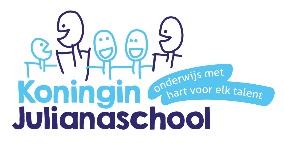 Aan de kinderen van groep 6:Jullie leren vrijdag 11 oktober, de volgende bordrijwoorden:De bordrijwoorden zijn terug vinden op de site www.kjs-heerjansdam.nlop de groepspagina van groep 6.Succes,Juf Judith1lammerenmeervoud van lam  een jong schaap 2redenenmeervoud van reden  argument3mosselenmeervoud van mossel  weekdier4schommelstoelstoel met gebogen onderstel waarmee je kunt schommelen 5moeilijkervergrotende trap van moeilijk6beenderendeel van een geraamte (bot)7aardappeleneetbare knol8vleesschotel9breedstovertreffende trap van breed10vluggerovertreffende trap van vlug11tongOrgaan in je mond.12onlangsPas geleden.13plankjesLangwerpig stuk wat uit een boomstam gezaagd is.14voorstellingKeer dat een toneelstuk opgevoerd of een film vertoond wordt.15verrassingEen onverwachte gebeurtenis.16donkerroodEen donkere kleur rood.17winkeliersIemand die als beroep een winkel heeft.18goochelaarIemand die zijn publiek dingen laat zien die eigenlijk niet kunnen gebeuren.19gevechtSituatie dat mensen met elkaar vechten.20inktvisWeekdier met tentakels.21fonteinenKunstmatige, spuitende bron22opleiding Opleiding vorming tot een beroep23twijfelenIn twijfel zijn24feitelijkgebeurtenis of omstandigheid waarvan de werkelijkheid vaststaat25vindingrijkIemand met veel ideeën